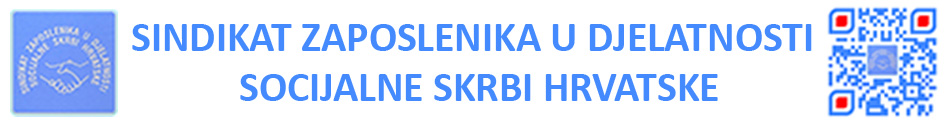 10 000 ZAGREB, BAŠTIJANOVA 48TEL:  01/ 3692-403, FAKS: 01/ 3692-415IBAN HR 972360000-1101313441, e-mail: sindikat.szdssh@gmail.com, OIB  38729324054GLASAČKI LISTIĆSlažete li se sa tim da Sindikat zaposlenika u djelatnosti socijalne skrbi Hrvatske prihvati prijedlog Vlade RH o slijedećim materijalnim pravima:-  povećanje osnovice za plaće od 6.12% slijedećom dinamikom:od 01.siječnja 2020.       	 -2%od 01.lipnja 2020.          	 -2%od 01. listopada 2020 .	- 2%-  Božićnica i regres za 2020. sa dosadašnjih 1.250,00kn povećava se na iznos od  1.500,00kn-  povećanje osnovice za otpremninu kod odlaska u mirovinu koje je do sad iznosilo tri proračunske osnovice (trenutno 3.326,00 x 3=9.978,00kn)  povečava se u dvostrukom iznosu ugovorene osnovice za plaću (trenutno 5.695,87 x 2=11.391,74kn)-  dar za djecu sa dosadašnjih 500,00 kn povećava se na  600,00 knDA							NE